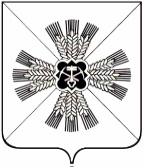 КЕМЕРОВСКАЯ ОБЛАСТЬАДМИНИСТРАЦИЯ ПРОМЫШЛЕННОВСКОГО МУНИЦИПАЛЬНОГО ОКРУГАПОСТАНОВЛЕНИЕот «12» мая 2022 г. № 659-Ппгт. ПромышленнаяО внесении изменений в постановление администрации Промышленновского муниципального округа от 09.11.2017 № 1265-П «Об утверждении муниципальной программы «Развитие и укреплении материально-технической базы  Промышленновского муниципального округа» на 2018-2024 годы» (в редакции постановлений от 18.01.2018 № 58-П, от 26.06.2018 № 695-П, от 21.08.2018 № 905-П, от 08.10.2018 № 1107-П,   от 29.10.2018 № 1239-П,   от 29.12.2018 № 1538-П, от 29.12.2018 № 1556-П,    от 15.05.2019 № 576-П,  от 21.10.2019 № 1277-П, от 30.12.2019 № 1629-П, от 13.04.2020 № 695-П,    от10.09.2020 № 1413-П, от 12.10.2020 № 1608-П, от 30.12.2020 № 2134-П,  от 08.11.2021 № 1831-П, от 30.12.2021 № 2089-П)	В соответствии с решением  Совета народных депутатов Промышленновского муниципального округа  от 28.04.2022 № 404 «О внесении изменений в решение Совета народных депутатов Промышленновского муниципального округа от 23.12.2021 № 356 «О бюджете Промышленновского муниципального округа на 2022 год и на плановый период 2023 и 2024 годов», постановлением администрации Промышленновского муниципального округа от 28.04.2020 № 754-П «Об утверждении порядка разработки, реализации и оценки эффективности муниципальных программ, реализуемых за счет средств местного бюджета», в целях реализации полномочий администрации Промышленновского муниципального округа:	1. Внести в постановление администрации Промышленновского муниципального округа от 09.11.2017 № 1265-П «Об утверждении муниципальной программы «Развитие и укрепление материально-технической базы  Промышленновского муниципального округа» на 2018 - 2023 годы» (в редакции постановлений от 18.01.2018 № 58-П, от 26.06.2018 № 695-П, от 21.08.2018   № 905-П, от 08.10.2018 № 1107-П, от 29.10.2018     № 1239-П, от 29.12.2018 № 1538-П,  от 29.12.2018 № 1556-П, от 15.05.2019            № 576-П, от 21.10.2019 № 1277-П, от 30.12.2019 № 1629-П, от 13.04.2020       № 695-П, от 10.09.2020 № 1413-П, от 12.10.2020 № 1608-П, от 30.12.2020         № 2134-П, от 08.11.2021 № 1831-П, от 30.12.2021 № 2089-П) следующие изменения:	1.1. Позицию «Объемы и источники финансирования муниципальной программы в целом и с разбивкой ее по годам ее реализации» паспорта муниципальной программы «Развитие и укрепление материально-технической базы  Промышленновского      муниципального     округа»     на     2018-2024 годы» (далее - муниципальная программа), изложить в следующей редакции: «        »;	1.2. Раздел  «Ресурсное обеспечение реализации программы «Развитие и укрепление материально-технической базы Промышленновского муниципального округа» на    2018-2024 годы» муниципальной программы  изложить в следующей редакции:« 	                                                                                                                                               ».  2. Настоящее постановление подлежит размещению на официальном сайте администрации Промышленновского муниципального округа в сети Интернет.  3. Контроль  за  исполнением  настоящего  постановления  возложить на   заместителя  главы  Промышленновского муниципального  округа                 А.А. Зарубину.        4. Настоящее постановление вступает в силу со дня подписания. Исп. Н.В. Удовиченкотел.7-21-70Объемы и источники финансирования муниципальной программы в целом и с разбивкой ее по годамВсего средств – 41670,5 тыс. руб.,в том числе по годам реализации:2018 год – 5172,5 тыс.руб.;2019 год – 12594,2  тыс.руб.;2020 год – 3381,5 тыс.руб.;2021 год – 9394,8 тыс.руб.;2022 год – 6381,5 тыс.руб.;2023 год – 2373,0 тыс.руб.;2024 год – 2373,0 тыс.руб.из них:местный бюджет – 41670,5 тыс. руб.,в том числе по годам реализации:2018 год – 5172,5 тыс.руб.;2019 год – 12594,20  тыс.руб.;2020 год – 3381,5 тыс.руб.;2021 год – 9394,8 тыс.руб.;2022 год – 6381,5 тыс.руб.;2023 год – 2373,0 тыс.руб.;2024 год – 2373,0 тыс.руб.Объемы и источники финансирования муниципальной программы в целом и с разбивкой ее по годамВсего средств – 41670,5 тыс. руб.,в том числе по годам реализации:2018 год – 5172,5 тыс.руб.;2019 год – 12594,2  тыс.руб.;2020 год – 3381,5 тыс.руб.;2021 год – 9394,8 тыс.руб.;2022 год – 6381,5 тыс.руб.;2023 год – 2373,0 тыс.руб.;2024 год – 2373,0 тыс.руб.из них:местный бюджет – 41670,5 тыс. руб.,в том числе по годам реализации:2018 год – 5172,5 тыс.руб.;2019 год – 12594,20  тыс.руб.;2020 год – 3381,5 тыс.руб.;2021 год – 9394,8 тыс.руб.;2022 год – 6381,5 тыс.руб.;2023 год – 2373,0 тыс.руб.;2024 год – 2373,0 тыс.руб.Объемы и источники финансирования муниципальной программы в целом и с разбивкой ее по годамВсего средств – 41670,5 тыс. руб.,в том числе по годам реализации:2018 год – 5172,5 тыс.руб.;2019 год – 12594,2  тыс.руб.;2020 год – 3381,5 тыс.руб.;2021 год – 9394,8 тыс.руб.;2022 год – 6381,5 тыс.руб.;2023 год – 2373,0 тыс.руб.;2024 год – 2373,0 тыс.руб.из них:местный бюджет – 41670,5 тыс. руб.,в том числе по годам реализации:2018 год – 5172,5 тыс.руб.;2019 год – 12594,20  тыс.руб.;2020 год – 3381,5 тыс.руб.;2021 год – 9394,8 тыс.руб.;2022 год – 6381,5 тыс.руб.;2023 год – 2373,0 тыс.руб.;2024 год – 2373,0 тыс.руб.№ п/пНаименование муниципаль-ной программы, подпрограмм-мы, основного мероприятия,  мероприятияИсточник финансированияОбъем финансовых ресурсов, тыс. рублейОбъем финансовых ресурсов, тыс. рублейОбъем финансовых ресурсов, тыс. рублейОбъем финансовых ресурсов, тыс. рублейОбъем финансовых ресурсов, тыс. рублейОбъем финансовых ресурсов, тыс. рублейОбъем финансовых ресурсов, тыс. рублейНаименование муниципаль-ной программы, подпрограмм-мы, основного мероприятия,  мероприятияИсточник финансирования2018 год2019 год 2020 год2021 год2022 год2023 год2024 год12345678910Муниципальная программа          «Развитие и укрепление материально-технической базы Промышленновского  округа» на 2018 – 2024  годыВсего5172,512594,23381,59394,86381,52373,02373,0Муниципальная программа          «Развитие и укрепление материально-технической базы Промышленновского  округа» на 2018 – 2024  годыместный бюджет 5172,512594,23381,59394,86381,52373,02373,0Муниципальная программа          «Развитие и укрепление материально-технической базы Промышленновского  округа» на 2018 – 2024  годыиные не запрещен-ные законода-тельством источни-ки:Муниципальная программа          «Развитие и укрепление материально-технической базы Промышленновского  округа» на 2018 – 2024  годыфедеральный бюджет Муниципальная программа          «Развитие и укрепление материально-технической базы Промышленновского  округа» на 2018 – 2024  годыобластной  бюджетМуниципальная программа          «Развитие и укрепление материально-технической базы Промышленновского  округа» на 2018 – 2024  годысредства бюджетов государственных внебюджетных фондов Муниципальная программа          «Развитие и укрепление материально-технической базы Промышленновского  округа» на 2018 – 2024  годысредства юридичес-ких и физичес-ких лиц123456789101.1Обеспечение деятельности  КУМИВсего3884,53864,600001.1Обеспечение деятельности  КУМИместный бюджет 3884,53864,600001.1Обеспечение деятельности  КУМИиные не запрещенные законодательством источники:1.1Обеспечение деятельности  КУМИобластной  бюджетсредства бюджетов государственных внебюджетных фондов средства юридичес-кихи физических лиц1.2Проведение межевания  земельных участков и постановка на кадастровый учетВсего318,2840,61326,71843,31910,0700,0700,01.2Проведение межевания  земельных участков и постановка на кадастровый учетместный бюджет 318,2840,61326,71843,31910,0700,0700,01.2Проведение межевания  земельных участков и постановка на кадастровый учетиные не запрещен-ные законодательством источники:1.2Проведение межевания  земельных участков и постановка на кадастровый учетФедераль-ный бюджет 1.2Проведение межевания  земельных участков и постановка на кадастровый учетобластной  бюджет12345678910средства бюджетов государственных внебюджетных фондовсредства юридическихи физичес-ких лиц1.3Изготовле-ние технической документации на объекты недвижимос-тиВсего285,2113,976,72,090,0140,0140,0местный бюджет 285,2113,976,72,090,0140,0140,0иные не запрещенные законода-тельством источни-ки:федеральный бюджет областной  бюджетсредства бюджетов государственных внебюджетных фондов12345678910средства юридических и физичес-ких лиц1.4.Оценка права аренды и рыночной стоимости объектов  муниципаль-ной собственнос-тиВсего288,0286,0625,5396,0490,0343,0343,0местный бюджет 288,0286,0625,5396,0490,0343,0343,0иные не запрещен-ные законода-тельством источники:Федераль-ный бюджетобластной  бюджетсредства бюджетов государственных внебюджетных фондовсредства юридичес-кихи физичес-ких лиц123456789101.5.Уплата ежемесячных взносов  на проведение  капитального ремонта общего имущества в многоквартирных жилых домахВсего229,1239,2324,0464,4500,0350,0350,0местный бюджет 229,1239,2324,0464,4500,0350,0350,0иные не запрещен-ные законодательством источники:Федераль-ный бюджет областной  бюджетсредства бюджетов государст-венных внебюджетных фондов средства юридичес-кихи физических лиц1.6.Приобретение и ремонт имуществаВсего167,56840,7583,75486,22600,0280,0280,012345678910местный бюджет 167,56840,7583,75486,22600,0280,0280,0иные не запрещен-ные законодательством источники:федеральный бюджет областной  бюджетсредства бюджетов государственных внебюджетных фондов средства юридических и физических лиц1.7.Мероприятие«Уплата налогов, сборов и иных платежей за содержание  имущества казны»Всего444,91202,9791,5560,0560,0местный бюджет 444,91202,9791,5560,0560,0иные не запрещен-ные законода-тельством источники:12345678910федеральный бюджетобластной  бюджетсредства бюджетов государст-венных внебюджетных фондов средства юридичес-ких и      физ. лицГлаваПромышленновского муниципального округаС.А. ФедарюкС.А. Федарюк